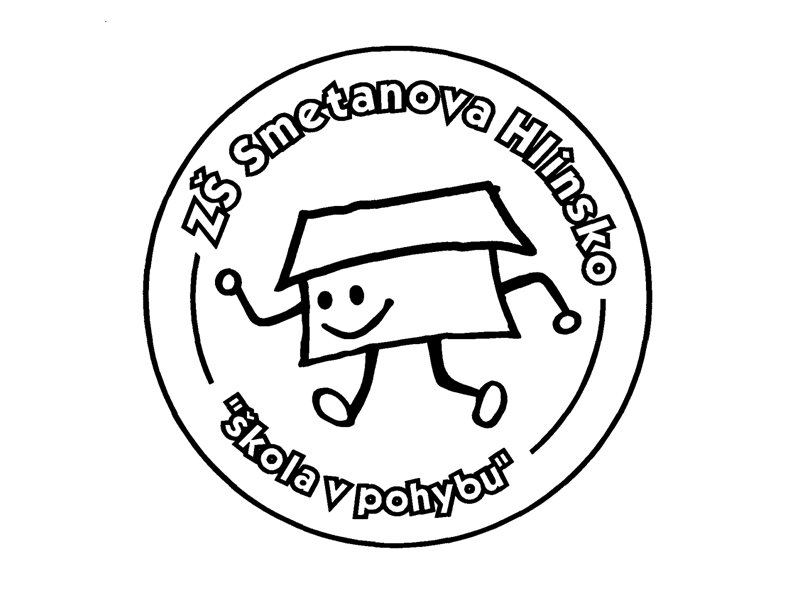 12345678800 – 845900 – 9451000 – 10451100 – 11451200 – 12451300 – 1345PoChHavlíčekČjPolanskáPřHavlíčekÚtVOBoháčováMVašekFSlováčekStMVašekAjPokornáČjPolanskáČtNjPolanskáZBouškaAjPokornáPáDZachČjPolanskáMVašek